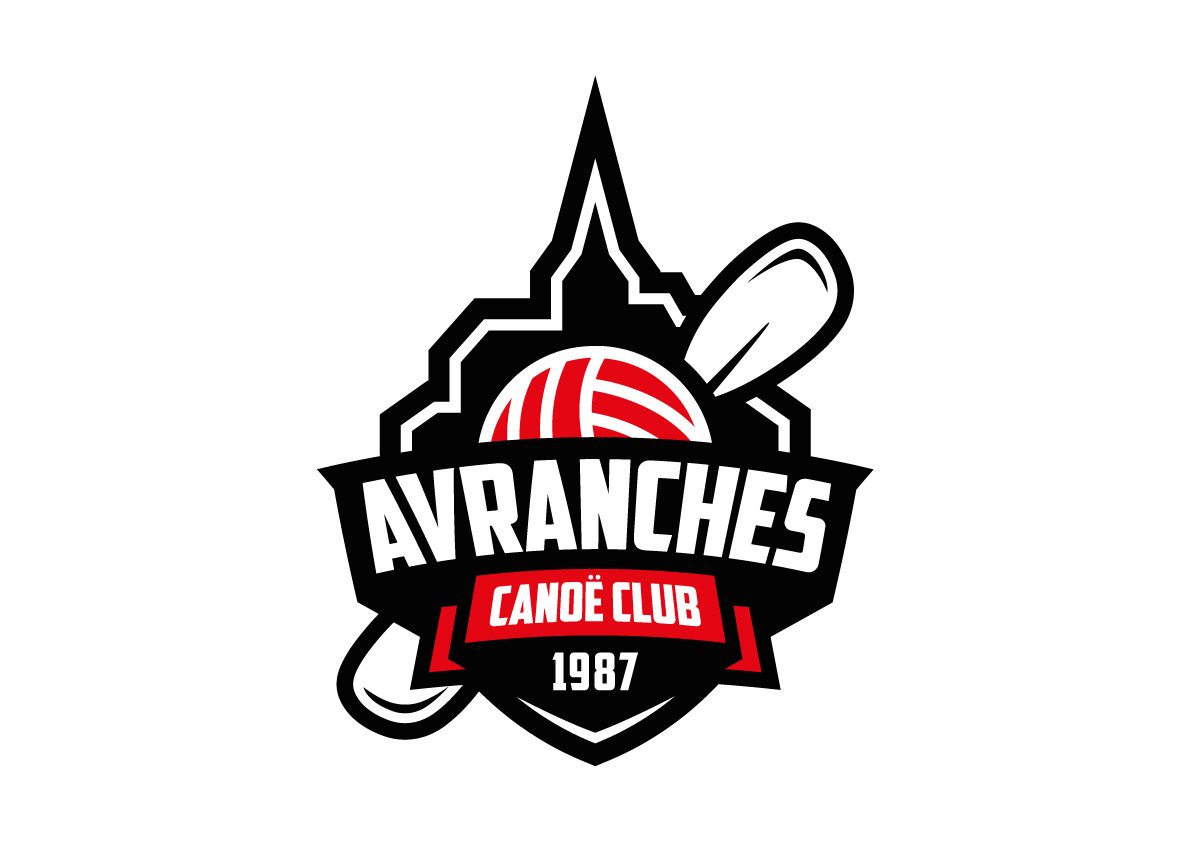 			LICENCES  2022 - 2023Nouveaux adhérents: 16 mois (de septembre 2022 à décembre 2023)JEUNES (moins de 16 ans):                                                165 €2ème personne – de 16 ans : 140€ 3ème personne – de 16 ans : 130€ ADULTES:                                                                          180 €2ème personne adulte : 155€ 3ème personne adulte : 145€Renouvellement: 12 mois (du 1er janvier 2023  au 31 décembre 2023)JEUNES LOISIRS (moins de 16 ans) :                            125€2ème personne – de 16 ans :    115€ 3ème personne – de 16 ans :    105€ JEUNES COMPETITIONS (moins de 16 ans) :            130€2ème personne – de 16 ans :    120€ 3ème personne – de 16 ans :    110€ ADULTES LOISIRS:                                                       135€2ème personne adulte :           125€ 3ème personne adulte :           115€ADULTES COMPETITIONS :                                       140€2ème personne adulte :           130€3ème personne adulte :           120€